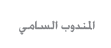 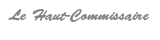 بيــان صحــــفي مشاركة المغرب في أعمال الدورة التاسعة والأربعينللجنة الإحصاء للأمم المتحدة  انعقدت الدورة التاسعــة والأربعون للجنة الإحصائيــة التابعـة للأمم المتحــدة بنيويورك في الفترة من 2 إلى 9 مارس 2018؛ وكانت المملكة المغربية ممثلة في أشغال هذه الدورة بوفد من المندوبية السامية للتخطيط، الذي شارك أيضا في مختلف الأنشطة والاجتماعات التي نظمت على هامش هذه الدورة.تعد لجنة الإحصاء للأمم المتحدة التابعة للمجلس الاقتصادي والاجتماعي للأمم المتحدة، أعلى جهاز  في النظام الإحصائي الدولي الذي يتولى مناقشة واعتماد المنهجيات والمعايير الإحصائية العالمية؛ وبذلك  يسهر على الحكامة الجيدة  للنظام الإحصائي الدولي.تناولت أعمال الدورة التاسعة والأربعين عدة مواضيع نذكر منها على الخصوص: البيانات والمؤشرات المتعلقة بأجندة  التنمية المستدامة في أفق سنة 2030، والبيانات المفتوحة، والبحوث لدى الأسر، ونظم المعلومات الجغرافية، والبيانات الضخمة  للإحصائيات الرسمية والحسابات القومية والمحاسبة البيئية الاقتصادية بالإضافة إلى الإحصائيات القطاعية الأخرى المتعلقة بالتشغيل والفلاحة وتغير المناخ والهجرة واللاجئين والإعاقة، إلخ.وفي ختام المناقشات المستفيضة، اتفق المشاركون على الأشغال المنهجية التي يجب مواصلتها بالنسبة لمختلف المجالات الإحصائية  التي تمت مناقشتها وعلى خطط تقوية القدرات الإحصائية التي سيتم تنفيذها، خاصة في مجال قياس مؤشرات أهداف  التنمية المستدامة والمنصات المخصصة لنشرها وحول تشكيل مجموعات العمل الموضوعاتية والجوانب التنظيمية الأخرى المتعلقة بعمل اللجنة.وفي هذا السياق، قدم المغرب خلال هذه الدورة أربع  مداخلات، الأولى باسم القارة الإفريقية حول موضوع مؤشرات أهداف التنمية المستدامة، والثانية باسم دول الإيسكوا (اللجنة الاقتصادية والاجتماعية للأمم المتحدة لغربي آسيا) حول موضوع البحوث لدى الأسر. فيما تطرقت المداخلتين الأخريين  للحسابات الوطنية والإحصائيات الزراعية.   وبالنظر إلى مستوى تطور جهازه الإحصائي ومساهمته المستمرة في أشغال الهيئات الدولية المسؤولة عن الإحصائيات الرسمية، طُلب من المغرب الانضمام إلى فريق خبراء الأمم المتحدة المعني بإحصائيات الحكامة وإلى فريق الخبراء حول دليل التنظيم الإحصائي. كما  تم اختيار بلدنا أيضا للاستفادة من المواكبة في مجال البيانات الضخمة لأغراض إحصائية وفي مجال ورش البيانات المفتوحة،  الذي  قطعت فيه المندوبية السامية للتخطيط  أشواطا مهمة وفقا للمبادئ الأساسية لإحصائيات الأمم المتحدة، التي تشكل فيه الإستقلالية الإحصائية  محورا أساسيا.  